ÇAĞ UNIVERSITYFACULTY OF ECONOMICS AND  ADMINISTRATIVE SCIENCESÇAĞ UNIVERSITYFACULTY OF ECONOMICS AND  ADMINISTRATIVE SCIENCESÇAĞ UNIVERSITYFACULTY OF ECONOMICS AND  ADMINISTRATIVE SCIENCESÇAĞ UNIVERSITYFACULTY OF ECONOMICS AND  ADMINISTRATIVE SCIENCESÇAĞ UNIVERSITYFACULTY OF ECONOMICS AND  ADMINISTRATIVE SCIENCESÇAĞ UNIVERSITYFACULTY OF ECONOMICS AND  ADMINISTRATIVE SCIENCESÇAĞ UNIVERSITYFACULTY OF ECONOMICS AND  ADMINISTRATIVE SCIENCESÇAĞ UNIVERSITYFACULTY OF ECONOMICS AND  ADMINISTRATIVE SCIENCESÇAĞ UNIVERSITYFACULTY OF ECONOMICS AND  ADMINISTRATIVE SCIENCESÇAĞ UNIVERSITYFACULTY OF ECONOMICS AND  ADMINISTRATIVE SCIENCESÇAĞ UNIVERSITYFACULTY OF ECONOMICS AND  ADMINISTRATIVE SCIENCESÇAĞ UNIVERSITYFACULTY OF ECONOMICS AND  ADMINISTRATIVE SCIENCESÇAĞ UNIVERSITYFACULTY OF ECONOMICS AND  ADMINISTRATIVE SCIENCESÇAĞ UNIVERSITYFACULTY OF ECONOMICS AND  ADMINISTRATIVE SCIENCESÇAĞ UNIVERSITYFACULTY OF ECONOMICS AND  ADMINISTRATIVE SCIENCESÇAĞ UNIVERSITYFACULTY OF ECONOMICS AND  ADMINISTRATIVE SCIENCESÇAĞ UNIVERSITYFACULTY OF ECONOMICS AND  ADMINISTRATIVE SCIENCESÇAĞ UNIVERSITYFACULTY OF ECONOMICS AND  ADMINISTRATIVE SCIENCESÇAĞ UNIVERSITYFACULTY OF ECONOMICS AND  ADMINISTRATIVE SCIENCESÇAĞ UNIVERSITYFACULTY OF ECONOMICS AND  ADMINISTRATIVE SCIENCESÇAĞ UNIVERSITYFACULTY OF ECONOMICS AND  ADMINISTRATIVE SCIENCESÇAĞ UNIVERSITYFACULTY OF ECONOMICS AND  ADMINISTRATIVE SCIENCESÇAĞ UNIVERSITYFACULTY OF ECONOMICS AND  ADMINISTRATIVE SCIENCESÇAĞ UNIVERSITYFACULTY OF ECONOMICS AND  ADMINISTRATIVE SCIENCESCodeCodeCodeCodeCourse TitleCourse TitleCourse TitleCourse TitleCourse TitleCourse TitleCourse TitleCourse TitleCourse TitleCourse TitleCourse TitleCourse TitleCreditCreditCreditCreditCreditECTSECTSECTSFLS 412FLS 412FLS 412FLS 412Spanish VIIISpanish VIIISpanish VIIISpanish VIIISpanish VIIISpanish VIIISpanish VIIISpanish VIIISpanish VIIISpanish VIIISpanish VIIISpanish VIII3 (3+0)3 (3+0)3 (3+0)3 (3+0)3 (3+0)333PrerequisitesPrerequisitesPrerequisitesPrerequisitesPrerequisitesPrerequisitesPrerequisitesPrerequisitesFLS101/FLS102/FLS201/FLS202/FLS301/FLS302/FLS401FLS101/FLS102/FLS201/FLS202/FLS301/FLS302/FLS401FLS101/FLS102/FLS201/FLS202/FLS301/FLS302/FLS401FLS101/FLS102/FLS201/FLS202/FLS301/FLS302/FLS401FLS101/FLS102/FLS201/FLS202/FLS301/FLS302/FLS401FLS101/FLS102/FLS201/FLS202/FLS301/FLS302/FLS401FLS101/FLS102/FLS201/FLS202/FLS301/FLS302/FLS401FLS101/FLS102/FLS201/FLS202/FLS301/FLS302/FLS401FLS101/FLS102/FLS201/FLS202/FLS301/FLS302/FLS401FLS101/FLS102/FLS201/FLS202/FLS301/FLS302/FLS401FLS101/FLS102/FLS201/FLS202/FLS301/FLS302/FLS401FLS101/FLS102/FLS201/FLS202/FLS301/FLS302/FLS401FLS101/FLS102/FLS201/FLS202/FLS301/FLS302/FLS401FLS101/FLS102/FLS201/FLS202/FLS301/FLS302/FLS401FLS101/FLS102/FLS201/FLS202/FLS301/FLS302/FLS401FLS101/FLS102/FLS201/FLS202/FLS301/FLS302/FLS401Language of InstructionLanguage of InstructionLanguage of InstructionLanguage of InstructionLanguage of InstructionLanguage of InstructionLanguage of InstructionLanguage of InstructionSpanishSpanishSpanishSpanishMode of Delivery Mode of Delivery Mode of Delivery Mode of Delivery Mode of Delivery Mode of Delivery Face to faceFace to faceFace to faceFace to faceFace to faceFace to faceType and Level of CourseType and Level of CourseType and Level of CourseType and Level of CourseType and Level of CourseType and Level of CourseType and Level of CourseType and Level of CourseElective/4.Year Spring Semester / EQF Level 6Elective/4.Year Spring Semester / EQF Level 6Elective/4.Year Spring Semester / EQF Level 6Elective/4.Year Spring Semester / EQF Level 6Elective/4.Year Spring Semester / EQF Level 6Elective/4.Year Spring Semester / EQF Level 6Elective/4.Year Spring Semester / EQF Level 6Elective/4.Year Spring Semester / EQF Level 6Elective/4.Year Spring Semester / EQF Level 6Elective/4.Year Spring Semester / EQF Level 6Elective/4.Year Spring Semester / EQF Level 6Elective/4.Year Spring Semester / EQF Level 6Elective/4.Year Spring Semester / EQF Level 6Elective/4.Year Spring Semester / EQF Level 6Elective/4.Year Spring Semester / EQF Level 6Elective/4.Year Spring Semester / EQF Level 6LecturersLecturersLecturersLecturersLecturersName(s) Name(s) Name(s) Name(s) Name(s) Name(s) Lecture HoursLecture HoursLecture HoursLecture HoursLecture HoursLecture HoursOffice HoursOffice HoursOffice HoursOffice HoursContactsContactsContactsCourse CoordinatorCourse CoordinatorCourse CoordinatorCourse CoordinatorCourse CoordinatorInstructor Eda BaykamInstructor Eda BaykamInstructor Eda BaykamInstructor Eda BaykamInstructor Eda BaykamInstructor Eda BaykamFri 09:45 –12: 20Fri 09:45 –12: 20Fri 09:45 –12: 20Fri 09:45 –12: 20Fri 09:45 –12: 20Fri 09:45 –12: 20Mon 10:00-12:00Mon 10:00-12:00Mon 10:00-12:00Mon 10:00-12:00edabaykam@cag.edu.tredabaykam@cag.edu.tredabaykam@cag.edu.trCourse Objective Course Objective Course Objective Course Objective Course Objective The objectives of this course are to improve learners’ Spanish knowledge in general, to support their basic Spanish with more advanced grammar and vocabulary by enabling them authentic texts and exercises.The objectives of this course are to improve learners’ Spanish knowledge in general, to support their basic Spanish with more advanced grammar and vocabulary by enabling them authentic texts and exercises.The objectives of this course are to improve learners’ Spanish knowledge in general, to support their basic Spanish with more advanced grammar and vocabulary by enabling them authentic texts and exercises.The objectives of this course are to improve learners’ Spanish knowledge in general, to support their basic Spanish with more advanced grammar and vocabulary by enabling them authentic texts and exercises.The objectives of this course are to improve learners’ Spanish knowledge in general, to support their basic Spanish with more advanced grammar and vocabulary by enabling them authentic texts and exercises.The objectives of this course are to improve learners’ Spanish knowledge in general, to support their basic Spanish with more advanced grammar and vocabulary by enabling them authentic texts and exercises.The objectives of this course are to improve learners’ Spanish knowledge in general, to support their basic Spanish with more advanced grammar and vocabulary by enabling them authentic texts and exercises.The objectives of this course are to improve learners’ Spanish knowledge in general, to support their basic Spanish with more advanced grammar and vocabulary by enabling them authentic texts and exercises.The objectives of this course are to improve learners’ Spanish knowledge in general, to support their basic Spanish with more advanced grammar and vocabulary by enabling them authentic texts and exercises.The objectives of this course are to improve learners’ Spanish knowledge in general, to support their basic Spanish with more advanced grammar and vocabulary by enabling them authentic texts and exercises.The objectives of this course are to improve learners’ Spanish knowledge in general, to support their basic Spanish with more advanced grammar and vocabulary by enabling them authentic texts and exercises.The objectives of this course are to improve learners’ Spanish knowledge in general, to support their basic Spanish with more advanced grammar and vocabulary by enabling them authentic texts and exercises.The objectives of this course are to improve learners’ Spanish knowledge in general, to support their basic Spanish with more advanced grammar and vocabulary by enabling them authentic texts and exercises.The objectives of this course are to improve learners’ Spanish knowledge in general, to support their basic Spanish with more advanced grammar and vocabulary by enabling them authentic texts and exercises.The objectives of this course are to improve learners’ Spanish knowledge in general, to support their basic Spanish with more advanced grammar and vocabulary by enabling them authentic texts and exercises.The objectives of this course are to improve learners’ Spanish knowledge in general, to support their basic Spanish with more advanced grammar and vocabulary by enabling them authentic texts and exercises.The objectives of this course are to improve learners’ Spanish knowledge in general, to support their basic Spanish with more advanced grammar and vocabulary by enabling them authentic texts and exercises.The objectives of this course are to improve learners’ Spanish knowledge in general, to support their basic Spanish with more advanced grammar and vocabulary by enabling them authentic texts and exercises.The objectives of this course are to improve learners’ Spanish knowledge in general, to support their basic Spanish with more advanced grammar and vocabulary by enabling them authentic texts and exercises.Learning Outcomes of the CourseLearning Outcomes of the CourseStudents will be able toStudents will be able toStudents will be able toStudents will be able toStudents will be able toStudents will be able toStudents will be able toStudents will be able toStudents will be able toStudents will be able toStudents will be able toStudents will be able toStudents will be able toStudents will be able toStudents will be able toStudents will be able toStudents will be able toRelationshipRelationshipRelationshipRelationshipLearning Outcomes of the CourseLearning Outcomes of the CourseStudents will be able toStudents will be able toStudents will be able toStudents will be able toStudents will be able toStudents will be able toStudents will be able toStudents will be able toStudents will be able toStudents will be able toStudents will be able toStudents will be able toStudents will be able toStudents will be able toStudents will be able toStudents will be able toStudents will be able toProg. OutputProg. OutputProg. OutputNet EffectLearning Outcomes of the CourseLearning Outcomes of the Course1recognize the main points of extended discussion if the speech is articulated in standard dialectrecognize the main points of extended discussion if the speech is articulated in standard dialectrecognize the main points of extended discussion if the speech is articulated in standard dialectrecognize the main points of extended discussion if the speech is articulated in standard dialectrecognize the main points of extended discussion if the speech is articulated in standard dialectrecognize the main points of extended discussion if the speech is articulated in standard dialectrecognize the main points of extended discussion if the speech is articulated in standard dialectrecognize the main points of extended discussion if the speech is articulated in standard dialectrecognize the main points of extended discussion if the speech is articulated in standard dialectrecognize the main points of extended discussion if the speech is articulated in standard dialectrecognize the main points of extended discussion if the speech is articulated in standard dialectrecognize the main points of extended discussion if the speech is articulated in standard dialectrecognize the main points of extended discussion if the speech is articulated in standard dialectrecognize the main points of extended discussion if the speech is articulated in standard dialectrecognize the main points of extended discussion if the speech is articulated in standard dialectrecognize the main points of extended discussion if the speech is articulated in standard dialectrecognize the main points of extended discussion if the speech is articulated in standard dialect1115Learning Outcomes of the CourseLearning Outcomes of the Course2recognize straight forward texts on subjects of fields of interestrecognize straight forward texts on subjects of fields of interestrecognize straight forward texts on subjects of fields of interestrecognize straight forward texts on subjects of fields of interestrecognize straight forward texts on subjects of fields of interestrecognize straight forward texts on subjects of fields of interestrecognize straight forward texts on subjects of fields of interestrecognize straight forward texts on subjects of fields of interestrecognize straight forward texts on subjects of fields of interestrecognize straight forward texts on subjects of fields of interestrecognize straight forward texts on subjects of fields of interestrecognize straight forward texts on subjects of fields of interestrecognize straight forward texts on subjects of fields of interestrecognize straight forward texts on subjects of fields of interestrecognize straight forward texts on subjects of fields of interestrecognize straight forward texts on subjects of fields of interestrecognize straight forward texts on subjects of fields of interest1115Learning Outcomes of the CourseLearning Outcomes of the Course3produce simple connected text on topics which are familiar or of personal interestproduce simple connected text on topics which are familiar or of personal interestproduce simple connected text on topics which are familiar or of personal interestproduce simple connected text on topics which are familiar or of personal interestproduce simple connected text on topics which are familiar or of personal interestproduce simple connected text on topics which are familiar or of personal interestproduce simple connected text on topics which are familiar or of personal interestproduce simple connected text on topics which are familiar or of personal interestproduce simple connected text on topics which are familiar or of personal interestproduce simple connected text on topics which are familiar or of personal interestproduce simple connected text on topics which are familiar or of personal interestproduce simple connected text on topics which are familiar or of personal interestproduce simple connected text on topics which are familiar or of personal interestproduce simple connected text on topics which are familiar or of personal interestproduce simple connected text on topics which are familiar or of personal interestproduce simple connected text on topics which are familiar or of personal interestproduce simple connected text on topics which are familiar or of personal interest1115Learning Outcomes of the CourseLearning Outcomes of the Course4describe accounts of experiences, feelings and reactionsdescribe accounts of experiences, feelings and reactionsdescribe accounts of experiences, feelings and reactionsdescribe accounts of experiences, feelings and reactionsdescribe accounts of experiences, feelings and reactionsdescribe accounts of experiences, feelings and reactionsdescribe accounts of experiences, feelings and reactionsdescribe accounts of experiences, feelings and reactionsdescribe accounts of experiences, feelings and reactionsdescribe accounts of experiences, feelings and reactionsdescribe accounts of experiences, feelings and reactionsdescribe accounts of experiences, feelings and reactionsdescribe accounts of experiences, feelings and reactionsdescribe accounts of experiences, feelings and reactionsdescribe accounts of experiences, feelings and reactionsdescribe accounts of experiences, feelings and reactionsdescribe accounts of experiences, feelings and reactions1115Learning Outcomes of the CourseLearning Outcomes of the Course5Express themselves in unprepared conversation on familiar topicsExpress themselves in unprepared conversation on familiar topicsExpress themselves in unprepared conversation on familiar topicsExpress themselves in unprepared conversation on familiar topicsExpress themselves in unprepared conversation on familiar topicsExpress themselves in unprepared conversation on familiar topicsExpress themselves in unprepared conversation on familiar topicsExpress themselves in unprepared conversation on familiar topicsExpress themselves in unprepared conversation on familiar topicsExpress themselves in unprepared conversation on familiar topicsExpress themselves in unprepared conversation on familiar topicsExpress themselves in unprepared conversation on familiar topicsExpress themselves in unprepared conversation on familiar topicsExpress themselves in unprepared conversation on familiar topicsExpress themselves in unprepared conversation on familiar topicsExpress themselves in unprepared conversation on familiar topicsExpress themselves in unprepared conversation on familiar topics1115Course Description: This course is a second foreign language for young adult learners of second grade. In this course, students are encouraged to express themselves in French in a motivating classroom environment. In such a learning environment, it is intended to maximize student involvement and learning by letting students use their own experiences and opinions. The most significance about the course is that it brings the real life situations into the classroom setting in order to prepare them for experiencing the usage of French. This course presets essential French vocabulary, authentic reading texts, dialogues to improve students’ reading and listening skills.Course Description: This course is a second foreign language for young adult learners of second grade. In this course, students are encouraged to express themselves in French in a motivating classroom environment. In such a learning environment, it is intended to maximize student involvement and learning by letting students use their own experiences and opinions. The most significance about the course is that it brings the real life situations into the classroom setting in order to prepare them for experiencing the usage of French. This course presets essential French vocabulary, authentic reading texts, dialogues to improve students’ reading and listening skills.Course Description: This course is a second foreign language for young adult learners of second grade. In this course, students are encouraged to express themselves in French in a motivating classroom environment. In such a learning environment, it is intended to maximize student involvement and learning by letting students use their own experiences and opinions. The most significance about the course is that it brings the real life situations into the classroom setting in order to prepare them for experiencing the usage of French. This course presets essential French vocabulary, authentic reading texts, dialogues to improve students’ reading and listening skills.Course Description: This course is a second foreign language for young adult learners of second grade. In this course, students are encouraged to express themselves in French in a motivating classroom environment. In such a learning environment, it is intended to maximize student involvement and learning by letting students use their own experiences and opinions. The most significance about the course is that it brings the real life situations into the classroom setting in order to prepare them for experiencing the usage of French. This course presets essential French vocabulary, authentic reading texts, dialogues to improve students’ reading and listening skills.Course Description: This course is a second foreign language for young adult learners of second grade. In this course, students are encouraged to express themselves in French in a motivating classroom environment. In such a learning environment, it is intended to maximize student involvement and learning by letting students use their own experiences and opinions. The most significance about the course is that it brings the real life situations into the classroom setting in order to prepare them for experiencing the usage of French. This course presets essential French vocabulary, authentic reading texts, dialogues to improve students’ reading and listening skills.Course Description: This course is a second foreign language for young adult learners of second grade. In this course, students are encouraged to express themselves in French in a motivating classroom environment. In such a learning environment, it is intended to maximize student involvement and learning by letting students use their own experiences and opinions. The most significance about the course is that it brings the real life situations into the classroom setting in order to prepare them for experiencing the usage of French. This course presets essential French vocabulary, authentic reading texts, dialogues to improve students’ reading and listening skills.Course Description: This course is a second foreign language for young adult learners of second grade. In this course, students are encouraged to express themselves in French in a motivating classroom environment. In such a learning environment, it is intended to maximize student involvement and learning by letting students use their own experiences and opinions. The most significance about the course is that it brings the real life situations into the classroom setting in order to prepare them for experiencing the usage of French. This course presets essential French vocabulary, authentic reading texts, dialogues to improve students’ reading and listening skills.Course Description: This course is a second foreign language for young adult learners of second grade. In this course, students are encouraged to express themselves in French in a motivating classroom environment. In such a learning environment, it is intended to maximize student involvement and learning by letting students use their own experiences and opinions. The most significance about the course is that it brings the real life situations into the classroom setting in order to prepare them for experiencing the usage of French. This course presets essential French vocabulary, authentic reading texts, dialogues to improve students’ reading and listening skills.Course Description: This course is a second foreign language for young adult learners of second grade. In this course, students are encouraged to express themselves in French in a motivating classroom environment. In such a learning environment, it is intended to maximize student involvement and learning by letting students use their own experiences and opinions. The most significance about the course is that it brings the real life situations into the classroom setting in order to prepare them for experiencing the usage of French. This course presets essential French vocabulary, authentic reading texts, dialogues to improve students’ reading and listening skills.Course Description: This course is a second foreign language for young adult learners of second grade. In this course, students are encouraged to express themselves in French in a motivating classroom environment. In such a learning environment, it is intended to maximize student involvement and learning by letting students use their own experiences and opinions. The most significance about the course is that it brings the real life situations into the classroom setting in order to prepare them for experiencing the usage of French. This course presets essential French vocabulary, authentic reading texts, dialogues to improve students’ reading and listening skills.Course Description: This course is a second foreign language for young adult learners of second grade. In this course, students are encouraged to express themselves in French in a motivating classroom environment. In such a learning environment, it is intended to maximize student involvement and learning by letting students use their own experiences and opinions. The most significance about the course is that it brings the real life situations into the classroom setting in order to prepare them for experiencing the usage of French. This course presets essential French vocabulary, authentic reading texts, dialogues to improve students’ reading and listening skills.Course Description: This course is a second foreign language for young adult learners of second grade. In this course, students are encouraged to express themselves in French in a motivating classroom environment. In such a learning environment, it is intended to maximize student involvement and learning by letting students use their own experiences and opinions. The most significance about the course is that it brings the real life situations into the classroom setting in order to prepare them for experiencing the usage of French. This course presets essential French vocabulary, authentic reading texts, dialogues to improve students’ reading and listening skills.Course Description: This course is a second foreign language for young adult learners of second grade. In this course, students are encouraged to express themselves in French in a motivating classroom environment. In such a learning environment, it is intended to maximize student involvement and learning by letting students use their own experiences and opinions. The most significance about the course is that it brings the real life situations into the classroom setting in order to prepare them for experiencing the usage of French. This course presets essential French vocabulary, authentic reading texts, dialogues to improve students’ reading and listening skills.Course Description: This course is a second foreign language for young adult learners of second grade. In this course, students are encouraged to express themselves in French in a motivating classroom environment. In such a learning environment, it is intended to maximize student involvement and learning by letting students use their own experiences and opinions. The most significance about the course is that it brings the real life situations into the classroom setting in order to prepare them for experiencing the usage of French. This course presets essential French vocabulary, authentic reading texts, dialogues to improve students’ reading and listening skills.Course Description: This course is a second foreign language for young adult learners of second grade. In this course, students are encouraged to express themselves in French in a motivating classroom environment. In such a learning environment, it is intended to maximize student involvement and learning by letting students use their own experiences and opinions. The most significance about the course is that it brings the real life situations into the classroom setting in order to prepare them for experiencing the usage of French. This course presets essential French vocabulary, authentic reading texts, dialogues to improve students’ reading and listening skills.Course Description: This course is a second foreign language for young adult learners of second grade. In this course, students are encouraged to express themselves in French in a motivating classroom environment. In such a learning environment, it is intended to maximize student involvement and learning by letting students use their own experiences and opinions. The most significance about the course is that it brings the real life situations into the classroom setting in order to prepare them for experiencing the usage of French. This course presets essential French vocabulary, authentic reading texts, dialogues to improve students’ reading and listening skills.Course Description: This course is a second foreign language for young adult learners of second grade. In this course, students are encouraged to express themselves in French in a motivating classroom environment. In such a learning environment, it is intended to maximize student involvement and learning by letting students use their own experiences and opinions. The most significance about the course is that it brings the real life situations into the classroom setting in order to prepare them for experiencing the usage of French. This course presets essential French vocabulary, authentic reading texts, dialogues to improve students’ reading and listening skills.Course Description: This course is a second foreign language for young adult learners of second grade. In this course, students are encouraged to express themselves in French in a motivating classroom environment. In such a learning environment, it is intended to maximize student involvement and learning by letting students use their own experiences and opinions. The most significance about the course is that it brings the real life situations into the classroom setting in order to prepare them for experiencing the usage of French. This course presets essential French vocabulary, authentic reading texts, dialogues to improve students’ reading and listening skills.Course Description: This course is a second foreign language for young adult learners of second grade. In this course, students are encouraged to express themselves in French in a motivating classroom environment. In such a learning environment, it is intended to maximize student involvement and learning by letting students use their own experiences and opinions. The most significance about the course is that it brings the real life situations into the classroom setting in order to prepare them for experiencing the usage of French. This course presets essential French vocabulary, authentic reading texts, dialogues to improve students’ reading and listening skills.Course Description: This course is a second foreign language for young adult learners of second grade. In this course, students are encouraged to express themselves in French in a motivating classroom environment. In such a learning environment, it is intended to maximize student involvement and learning by letting students use their own experiences and opinions. The most significance about the course is that it brings the real life situations into the classroom setting in order to prepare them for experiencing the usage of French. This course presets essential French vocabulary, authentic reading texts, dialogues to improve students’ reading and listening skills.Course Description: This course is a second foreign language for young adult learners of second grade. In this course, students are encouraged to express themselves in French in a motivating classroom environment. In such a learning environment, it is intended to maximize student involvement and learning by letting students use their own experiences and opinions. The most significance about the course is that it brings the real life situations into the classroom setting in order to prepare them for experiencing the usage of French. This course presets essential French vocabulary, authentic reading texts, dialogues to improve students’ reading and listening skills.Course Description: This course is a second foreign language for young adult learners of second grade. In this course, students are encouraged to express themselves in French in a motivating classroom environment. In such a learning environment, it is intended to maximize student involvement and learning by letting students use their own experiences and opinions. The most significance about the course is that it brings the real life situations into the classroom setting in order to prepare them for experiencing the usage of French. This course presets essential French vocabulary, authentic reading texts, dialogues to improve students’ reading and listening skills.Course Description: This course is a second foreign language for young adult learners of second grade. In this course, students are encouraged to express themselves in French in a motivating classroom environment. In such a learning environment, it is intended to maximize student involvement and learning by letting students use their own experiences and opinions. The most significance about the course is that it brings the real life situations into the classroom setting in order to prepare them for experiencing the usage of French. This course presets essential French vocabulary, authentic reading texts, dialogues to improve students’ reading and listening skills.Course Description: This course is a second foreign language for young adult learners of second grade. In this course, students are encouraged to express themselves in French in a motivating classroom environment. In such a learning environment, it is intended to maximize student involvement and learning by letting students use their own experiences and opinions. The most significance about the course is that it brings the real life situations into the classroom setting in order to prepare them for experiencing the usage of French. This course presets essential French vocabulary, authentic reading texts, dialogues to improve students’ reading and listening skills.Course Contents:( Weekly Lecture Plan )Course Contents:( Weekly Lecture Plan )Course Contents:( Weekly Lecture Plan )Course Contents:( Weekly Lecture Plan )Course Contents:( Weekly Lecture Plan )Course Contents:( Weekly Lecture Plan )Course Contents:( Weekly Lecture Plan )Course Contents:( Weekly Lecture Plan )Course Contents:( Weekly Lecture Plan )Course Contents:( Weekly Lecture Plan )Course Contents:( Weekly Lecture Plan )Course Contents:( Weekly Lecture Plan )Course Contents:( Weekly Lecture Plan )Course Contents:( Weekly Lecture Plan )Course Contents:( Weekly Lecture Plan )Course Contents:( Weekly Lecture Plan )Course Contents:( Weekly Lecture Plan )Course Contents:( Weekly Lecture Plan )Course Contents:( Weekly Lecture Plan )Course Contents:( Weekly Lecture Plan )Course Contents:( Weekly Lecture Plan )Course Contents:( Weekly Lecture Plan )Course Contents:( Weekly Lecture Plan )Course Contents:( Weekly Lecture Plan )WeeksTopicsTopicsTopicsTopicsTopicsTopicsTopicsTopicsTopicsTopicsTopicsTopicsPreparationPreparationPreparationPreparationPreparationPreparationTeaching MethodsTeaching MethodsTeaching MethodsTeaching MethodsTeaching Methods1El Pretérito Indefinido (Los verbos regulares)El Pretérito Indefinido (Los verbos regulares)El Pretérito Indefinido (Los verbos regulares)El Pretérito Indefinido (Los verbos regulares)El Pretérito Indefinido (Los verbos regulares)El Pretérito Indefinido (Los verbos regulares)El Pretérito Indefinido (Los verbos regulares)El Pretérito Indefinido (Los verbos regulares)El Pretérito Indefinido (Los verbos regulares)El Pretérito Indefinido (Los verbos regulares)El Pretérito Indefinido (Los verbos regulares)El Pretérito Indefinido (Los verbos regulares)Workbook activitiesWorkbook activitiesWorkbook activitiesWorkbook activitiesWorkbook activitiesWorkbook activitiesElicitation of grammar and vocabularyElicitation of grammar and vocabularyElicitation of grammar and vocabularyElicitation of grammar and vocabularyElicitation of grammar and vocabulary2El Pretérito Indefinido (Los verbos irregulares)El Pretérito Indefinido (Los verbos irregulares)El Pretérito Indefinido (Los verbos irregulares)El Pretérito Indefinido (Los verbos irregulares)El Pretérito Indefinido (Los verbos irregulares)El Pretérito Indefinido (Los verbos irregulares)El Pretérito Indefinido (Los verbos irregulares)El Pretérito Indefinido (Los verbos irregulares)El Pretérito Indefinido (Los verbos irregulares)El Pretérito Indefinido (Los verbos irregulares)El Pretérito Indefinido (Los verbos irregulares)El Pretérito Indefinido (Los verbos irregulares)Workbook activitiesWorkbook activitiesWorkbook activitiesWorkbook activitiesWorkbook activitiesWorkbook activitiesElicitation of grammar and vocabularyElicitation of grammar and vocabularyElicitation of grammar and vocabularyElicitation of grammar and vocabularyElicitation of grammar and vocabulary3El Pretérito Indefinido (Los verbos reflexivos) y los marcadores temporales de este tiempoEl Pretérito Indefinido (Los verbos reflexivos) y los marcadores temporales de este tiempoEl Pretérito Indefinido (Los verbos reflexivos) y los marcadores temporales de este tiempoEl Pretérito Indefinido (Los verbos reflexivos) y los marcadores temporales de este tiempoEl Pretérito Indefinido (Los verbos reflexivos) y los marcadores temporales de este tiempoEl Pretérito Indefinido (Los verbos reflexivos) y los marcadores temporales de este tiempoEl Pretérito Indefinido (Los verbos reflexivos) y los marcadores temporales de este tiempoEl Pretérito Indefinido (Los verbos reflexivos) y los marcadores temporales de este tiempoEl Pretérito Indefinido (Los verbos reflexivos) y los marcadores temporales de este tiempoEl Pretérito Indefinido (Los verbos reflexivos) y los marcadores temporales de este tiempoEl Pretérito Indefinido (Los verbos reflexivos) y los marcadores temporales de este tiempoEl Pretérito Indefinido (Los verbos reflexivos) y los marcadores temporales de este tiempoWorkbook activitiesWorkbook activitiesWorkbook activitiesWorkbook activitiesWorkbook activitiesWorkbook activitiesElicitation of grammar and vocabularyElicitation of grammar and vocabularyElicitation of grammar and vocabularyElicitation of grammar and vocabularyElicitation of grammar and vocabulary4La diferencia entre el Pretérito Perfecto y el Pretérito IndefinidoLa diferencia entre el Pretérito Perfecto y el Pretérito IndefinidoLa diferencia entre el Pretérito Perfecto y el Pretérito IndefinidoLa diferencia entre el Pretérito Perfecto y el Pretérito IndefinidoLa diferencia entre el Pretérito Perfecto y el Pretérito IndefinidoLa diferencia entre el Pretérito Perfecto y el Pretérito IndefinidoLa diferencia entre el Pretérito Perfecto y el Pretérito IndefinidoLa diferencia entre el Pretérito Perfecto y el Pretérito IndefinidoLa diferencia entre el Pretérito Perfecto y el Pretérito IndefinidoLa diferencia entre el Pretérito Perfecto y el Pretérito IndefinidoLa diferencia entre el Pretérito Perfecto y el Pretérito IndefinidoLa diferencia entre el Pretérito Perfecto y el Pretérito IndefinidoWorkbook activitiesWorkbook activitiesWorkbook activitiesWorkbook activitiesWorkbook activitiesWorkbook activitiesElicitation of grammar and vocabularyElicitation of grammar and vocabularyElicitation of grammar and vocabularyElicitation of grammar and vocabularyElicitation of grammar and vocabulary5El Preterito Imperfecto (los verbos regulares e ırregulares)El Preterito Imperfecto (los verbos regulares e ırregulares)El Preterito Imperfecto (los verbos regulares e ırregulares)El Preterito Imperfecto (los verbos regulares e ırregulares)El Preterito Imperfecto (los verbos regulares e ırregulares)El Preterito Imperfecto (los verbos regulares e ırregulares)El Preterito Imperfecto (los verbos regulares e ırregulares)El Preterito Imperfecto (los verbos regulares e ırregulares)El Preterito Imperfecto (los verbos regulares e ırregulares)El Preterito Imperfecto (los verbos regulares e ırregulares)El Preterito Imperfecto (los verbos regulares e ırregulares)El Preterito Imperfecto (los verbos regulares e ırregulares)    Workbook activities    Workbook activities    Workbook activities    Workbook activities    Workbook activities    Workbook activitiesElicitation of grammar and vocabularyElicitation of grammar and vocabularyElicitation of grammar and vocabularyElicitation of grammar and vocabularyElicitation of grammar and vocabulary6El Pretérito Imperfecto (los verbos reflexivos) y los marcadores temporales de este tiempoEl Pretérito Imperfecto (los verbos reflexivos) y los marcadores temporales de este tiempoEl Pretérito Imperfecto (los verbos reflexivos) y los marcadores temporales de este tiempoEl Pretérito Imperfecto (los verbos reflexivos) y los marcadores temporales de este tiempoEl Pretérito Imperfecto (los verbos reflexivos) y los marcadores temporales de este tiempoEl Pretérito Imperfecto (los verbos reflexivos) y los marcadores temporales de este tiempoEl Pretérito Imperfecto (los verbos reflexivos) y los marcadores temporales de este tiempoEl Pretérito Imperfecto (los verbos reflexivos) y los marcadores temporales de este tiempoEl Pretérito Imperfecto (los verbos reflexivos) y los marcadores temporales de este tiempoEl Pretérito Imperfecto (los verbos reflexivos) y los marcadores temporales de este tiempoEl Pretérito Imperfecto (los verbos reflexivos) y los marcadores temporales de este tiempoEl Pretérito Imperfecto (los verbos reflexivos) y los marcadores temporales de este tiempo   Workbook activities    Workbook activities    Workbook activities    Workbook activities    Workbook activities    Workbook activities Elicitation of grammar and vocabularyElicitation of grammar and vocabularyElicitation of grammar and vocabularyElicitation of grammar and vocabularyElicitation of grammar and vocabulary7Hablar de las acciones pasados con el Pretérito ImperfectoHablar de las acciones pasados con el Pretérito ImperfectoHablar de las acciones pasados con el Pretérito ImperfectoHablar de las acciones pasados con el Pretérito ImperfectoHablar de las acciones pasados con el Pretérito ImperfectoHablar de las acciones pasados con el Pretérito ImperfectoHablar de las acciones pasados con el Pretérito ImperfectoHablar de las acciones pasados con el Pretérito ImperfectoHablar de las acciones pasados con el Pretérito ImperfectoHablar de las acciones pasados con el Pretérito ImperfectoHablar de las acciones pasados con el Pretérito ImperfectoHablar de las acciones pasados con el Pretérito ImperfectoWorkbook activitiesWorkbook activitiesWorkbook activitiesWorkbook activitiesWorkbook activitiesWorkbook activitiesElicitation of grammar and vocabularyExercisesSpeaking, listeningElicitation of grammar and vocabularyExercisesSpeaking, listeningElicitation of grammar and vocabularyExercisesSpeaking, listeningElicitation of grammar and vocabularyExercisesSpeaking, listeningElicitation of grammar and vocabularyExercisesSpeaking, listening8La diferencia entre el Pretérito Indefinido y el Pretérito ImperfectoLa diferencia entre el Pretérito Indefinido y el Pretérito ImperfectoLa diferencia entre el Pretérito Indefinido y el Pretérito ImperfectoLa diferencia entre el Pretérito Indefinido y el Pretérito ImperfectoLa diferencia entre el Pretérito Indefinido y el Pretérito ImperfectoLa diferencia entre el Pretérito Indefinido y el Pretérito ImperfectoLa diferencia entre el Pretérito Indefinido y el Pretérito ImperfectoLa diferencia entre el Pretérito Indefinido y el Pretérito ImperfectoLa diferencia entre el Pretérito Indefinido y el Pretérito ImperfectoLa diferencia entre el Pretérito Indefinido y el Pretérito ImperfectoLa diferencia entre el Pretérito Indefinido y el Pretérito ImperfectoLa diferencia entre el Pretérito Indefinido y el Pretérito ImperfectoWorkbook activitiesWorkbook activitiesWorkbook activitiesWorkbook activitiesWorkbook activitiesWorkbook activitiesElicitation of grammar and vocabularyExercisesgroup activitiesElicitation of grammar and vocabularyExercisesgroup activitiesElicitation of grammar and vocabularyExercisesgroup activitiesElicitation of grammar and vocabularyExercisesgroup activitiesElicitation of grammar and vocabularyExercisesgroup activities9Revisión para el exámenRevisión para el exámenRevisión para el exámenRevisión para el exámenRevisión para el exámenRevisión para el exámenRevisión para el exámenRevisión para el exámenRevisión para el exámenRevisión para el exámenRevisión para el exámenRevisión para el exámenWorksheetWorksheetWorksheetWorksheetWorksheetWorksheetExercisesExercisesExercisesExercisesExercises10Hacer diálogos entre el médico y el enfermo(los diálogos que pasa en el hospitlal)Hacer diálogos entre el médico y el enfermo(los diálogos que pasa en el hospitlal)Hacer diálogos entre el médico y el enfermo(los diálogos que pasa en el hospitlal)Hacer diálogos entre el médico y el enfermo(los diálogos que pasa en el hospitlal)Hacer diálogos entre el médico y el enfermo(los diálogos que pasa en el hospitlal)Hacer diálogos entre el médico y el enfermo(los diálogos que pasa en el hospitlal)Hacer diálogos entre el médico y el enfermo(los diálogos que pasa en el hospitlal)Hacer diálogos entre el médico y el enfermo(los diálogos que pasa en el hospitlal)Hacer diálogos entre el médico y el enfermo(los diálogos que pasa en el hospitlal)Hacer diálogos entre el médico y el enfermo(los diálogos que pasa en el hospitlal)Hacer diálogos entre el médico y el enfermo(los diálogos que pasa en el hospitlal)Hacer diálogos entre el médico y el enfermo(los diálogos que pasa en el hospitlal)Workbook activitiesWorkbook activitiesWorkbook activitiesWorkbook activitiesWorkbook activitiesWorkbook activitiesElicitation of grammar and vocabularyAnalyzing the structuresListening, writing, speakingElicitation of grammar and vocabularyAnalyzing the structuresListening, writing, speakingElicitation of grammar and vocabularyAnalyzing the structuresListening, writing, speakingElicitation of grammar and vocabularyAnalyzing the structuresListening, writing, speakingElicitation of grammar and vocabularyAnalyzing the structuresListening, writing, speaking11Los pronombres posesivos y las comparacionesLos pronombres posesivos y las comparacionesLos pronombres posesivos y las comparacionesLos pronombres posesivos y las comparacionesLos pronombres posesivos y las comparacionesLos pronombres posesivos y las comparacionesLos pronombres posesivos y las comparacionesLos pronombres posesivos y las comparacionesLos pronombres posesivos y las comparacionesLos pronombres posesivos y las comparacionesLos pronombres posesivos y las comparacionesLos pronombres posesivos y las comparacionesWorkbook activitiesWorkbook activitiesWorkbook activitiesWorkbook activitiesWorkbook activitiesWorkbook activitiesElicitation of grammarExercisesElicitation of grammarExercisesElicitation of grammarExercisesElicitation of grammarExercisesElicitation of grammarExercises12Las partes del cuerpoLas partes del cuerpoLas partes del cuerpoLas partes del cuerpoLas partes del cuerpoLas partes del cuerpoLas partes del cuerpoLas partes del cuerpoLas partes del cuerpoLas partes del cuerpoLas partes del cuerpoLas partes del cuerpoWorkbook activitiesWorkbook activitiesWorkbook activitiesWorkbook activitiesWorkbook activitiesWorkbook activitiesElicitation of vocabularyElicitation of vocabularyElicitation of vocabularyElicitation of vocabularyElicitation of vocabulary13El tiempo atmosféricoEl tiempo atmosféricoEl tiempo atmosféricoEl tiempo atmosféricoEl tiempo atmosféricoEl tiempo atmosféricoEl tiempo atmosféricoEl tiempo atmosféricoEl tiempo atmosféricoEl tiempo atmosféricoEl tiempo atmosféricoEl tiempo atmosféricoWorkbook activitiesWorkbook activitiesWorkbook activitiesWorkbook activitiesWorkbook activitiesWorkbook activitiesElicitation of vocabularyElicitation of vocabularyElicitation of vocabularyElicitation of vocabularyElicitation of vocabulary14La revisiónLa revisiónLa revisiónLa revisiónLa revisiónLa revisiónLa revisiónLa revisiónLa revisiónLa revisiónLa revisiónLa revisiónWorksheetWorksheetWorksheetWorksheetWorksheetWorksheetExercisesExercisesExercisesExercisesExercisesREFERENCESREFERENCESREFERENCESREFERENCESREFERENCESREFERENCESREFERENCESREFERENCESREFERENCESREFERENCESREFERENCESREFERENCESREFERENCESREFERENCESREFERENCESREFERENCESREFERENCESREFERENCESREFERENCESREFERENCESREFERENCESREFERENCESREFERENCESREFERENCESTextbookTextbookTextbookTextbookTextbookTextbookEDELSA – ESPANOL LENGUA EXTRANJERA NUEVO VEN – 1 ISBN 84-7711-832-9EDELSA – ESPANOL LENGUA EXTRANJERA NUEVO VEN – 1 ISBN 84-7711-832-9EDELSA – ESPANOL LENGUA EXTRANJERA NUEVO VEN – 1 ISBN 84-7711-832-9EDELSA – ESPANOL LENGUA EXTRANJERA NUEVO VEN – 1 ISBN 84-7711-832-9EDELSA – ESPANOL LENGUA EXTRANJERA NUEVO VEN – 1 ISBN 84-7711-832-9EDELSA – ESPANOL LENGUA EXTRANJERA NUEVO VEN – 1 ISBN 84-7711-832-9EDELSA – ESPANOL LENGUA EXTRANJERA NUEVO VEN – 1 ISBN 84-7711-832-9EDELSA – ESPANOL LENGUA EXTRANJERA NUEVO VEN – 1 ISBN 84-7711-832-9EDELSA – ESPANOL LENGUA EXTRANJERA NUEVO VEN – 1 ISBN 84-7711-832-9EDELSA – ESPANOL LENGUA EXTRANJERA NUEVO VEN – 1 ISBN 84-7711-832-9EDELSA – ESPANOL LENGUA EXTRANJERA NUEVO VEN – 1 ISBN 84-7711-832-9EDELSA – ESPANOL LENGUA EXTRANJERA NUEVO VEN – 1 ISBN 84-7711-832-9EDELSA – ESPANOL LENGUA EXTRANJERA NUEVO VEN – 1 ISBN 84-7711-832-9EDELSA – ESPANOL LENGUA EXTRANJERA NUEVO VEN – 1 ISBN 84-7711-832-9EDELSA – ESPANOL LENGUA EXTRANJERA NUEVO VEN – 1 ISBN 84-7711-832-9EDELSA – ESPANOL LENGUA EXTRANJERA NUEVO VEN – 1 ISBN 84-7711-832-9EDELSA – ESPANOL LENGUA EXTRANJERA NUEVO VEN – 1 ISBN 84-7711-832-9EDELSA – ESPANOL LENGUA EXTRANJERA NUEVO VEN – 1 ISBN 84-7711-832-9Related linksRelated linksRelated linksRelated linksRelated linksRelated linksCourse NotesCourse NotesCourse NotesCourse NotesCourse NotesCourse Notes------------------Recommended ReadingRecommended ReadingRecommended ReadingRecommended ReadingRecommended ReadingRecommended ReadingESPANOL 2000 , NIVEL INICIAL (LIBRO DEL ALUMNO), SGEL, MADRID , CUMBRE -SGEL- ISBN 84-7143-511-X, SPANISH GRAMMER-HILL PUBLISHING COMPANY, ISBN 0-07-0554-37-4ESPANOL 2000 , NIVEL INICIAL (LIBRO DEL ALUMNO), SGEL, MADRID , CUMBRE -SGEL- ISBN 84-7143-511-X, SPANISH GRAMMER-HILL PUBLISHING COMPANY, ISBN 0-07-0554-37-4ESPANOL 2000 , NIVEL INICIAL (LIBRO DEL ALUMNO), SGEL, MADRID , CUMBRE -SGEL- ISBN 84-7143-511-X, SPANISH GRAMMER-HILL PUBLISHING COMPANY, ISBN 0-07-0554-37-4ESPANOL 2000 , NIVEL INICIAL (LIBRO DEL ALUMNO), SGEL, MADRID , CUMBRE -SGEL- ISBN 84-7143-511-X, SPANISH GRAMMER-HILL PUBLISHING COMPANY, ISBN 0-07-0554-37-4ESPANOL 2000 , NIVEL INICIAL (LIBRO DEL ALUMNO), SGEL, MADRID , CUMBRE -SGEL- ISBN 84-7143-511-X, SPANISH GRAMMER-HILL PUBLISHING COMPANY, ISBN 0-07-0554-37-4ESPANOL 2000 , NIVEL INICIAL (LIBRO DEL ALUMNO), SGEL, MADRID , CUMBRE -SGEL- ISBN 84-7143-511-X, SPANISH GRAMMER-HILL PUBLISHING COMPANY, ISBN 0-07-0554-37-4ESPANOL 2000 , NIVEL INICIAL (LIBRO DEL ALUMNO), SGEL, MADRID , CUMBRE -SGEL- ISBN 84-7143-511-X, SPANISH GRAMMER-HILL PUBLISHING COMPANY, ISBN 0-07-0554-37-4ESPANOL 2000 , NIVEL INICIAL (LIBRO DEL ALUMNO), SGEL, MADRID , CUMBRE -SGEL- ISBN 84-7143-511-X, SPANISH GRAMMER-HILL PUBLISHING COMPANY, ISBN 0-07-0554-37-4ESPANOL 2000 , NIVEL INICIAL (LIBRO DEL ALUMNO), SGEL, MADRID , CUMBRE -SGEL- ISBN 84-7143-511-X, SPANISH GRAMMER-HILL PUBLISHING COMPANY, ISBN 0-07-0554-37-4ESPANOL 2000 , NIVEL INICIAL (LIBRO DEL ALUMNO), SGEL, MADRID , CUMBRE -SGEL- ISBN 84-7143-511-X, SPANISH GRAMMER-HILL PUBLISHING COMPANY, ISBN 0-07-0554-37-4ESPANOL 2000 , NIVEL INICIAL (LIBRO DEL ALUMNO), SGEL, MADRID , CUMBRE -SGEL- ISBN 84-7143-511-X, SPANISH GRAMMER-HILL PUBLISHING COMPANY, ISBN 0-07-0554-37-4ESPANOL 2000 , NIVEL INICIAL (LIBRO DEL ALUMNO), SGEL, MADRID , CUMBRE -SGEL- ISBN 84-7143-511-X, SPANISH GRAMMER-HILL PUBLISHING COMPANY, ISBN 0-07-0554-37-4ESPANOL 2000 , NIVEL INICIAL (LIBRO DEL ALUMNO), SGEL, MADRID , CUMBRE -SGEL- ISBN 84-7143-511-X, SPANISH GRAMMER-HILL PUBLISHING COMPANY, ISBN 0-07-0554-37-4ESPANOL 2000 , NIVEL INICIAL (LIBRO DEL ALUMNO), SGEL, MADRID , CUMBRE -SGEL- ISBN 84-7143-511-X, SPANISH GRAMMER-HILL PUBLISHING COMPANY, ISBN 0-07-0554-37-4ESPANOL 2000 , NIVEL INICIAL (LIBRO DEL ALUMNO), SGEL, MADRID , CUMBRE -SGEL- ISBN 84-7143-511-X, SPANISH GRAMMER-HILL PUBLISHING COMPANY, ISBN 0-07-0554-37-4ESPANOL 2000 , NIVEL INICIAL (LIBRO DEL ALUMNO), SGEL, MADRID , CUMBRE -SGEL- ISBN 84-7143-511-X, SPANISH GRAMMER-HILL PUBLISHING COMPANY, ISBN 0-07-0554-37-4ESPANOL 2000 , NIVEL INICIAL (LIBRO DEL ALUMNO), SGEL, MADRID , CUMBRE -SGEL- ISBN 84-7143-511-X, SPANISH GRAMMER-HILL PUBLISHING COMPANY, ISBN 0-07-0554-37-4ESPANOL 2000 , NIVEL INICIAL (LIBRO DEL ALUMNO), SGEL, MADRID , CUMBRE -SGEL- ISBN 84-7143-511-X, SPANISH GRAMMER-HILL PUBLISHING COMPANY, ISBN 0-07-0554-37-4Material SharingMaterial SharingMaterial SharingMaterial SharingMaterial SharingMaterial SharingworksheetsworksheetsworksheetsworksheetsworksheetsworksheetsworksheetsworksheetsworksheetsworksheetsworksheetsworksheetsworksheetsworksheetsworksheetsworksheetsworksheetsworksheetsASSESSMENT METHODSASSESSMENT METHODSASSESSMENT METHODSASSESSMENT METHODSASSESSMENT METHODSASSESSMENT METHODSASSESSMENT METHODSASSESSMENT METHODSASSESSMENT METHODSASSESSMENT METHODSASSESSMENT METHODSASSESSMENT METHODSASSESSMENT METHODSASSESSMENT METHODSASSESSMENT METHODSASSESSMENT METHODSASSESSMENT METHODSASSESSMENT METHODSASSESSMENT METHODSASSESSMENT METHODSASSESSMENT METHODSASSESSMENT METHODSASSESSMENT METHODSASSESSMENT METHODSActivitiesActivitiesActivitiesActivitiesActivitiesActivitiesActivitiesNumberNumberNumberEffectEffectEffectEffectNotesNotesNotesNotesNotesNotesNotesNotesNotesNotesMidterm ExamMidterm ExamMidterm ExamMidterm ExamMidterm ExamMidterm ExamMidterm Exam11140%40%40%40%Effect of The ActivitiesEffect of The ActivitiesEffect of The ActivitiesEffect of The ActivitiesEffect of The ActivitiesEffect of The ActivitiesEffect of The Activities40%40%40%40%Effect of The Final ExamEffect of The Final ExamEffect of The Final ExamEffect of The Final ExamEffect of The Final ExamEffect of The Final ExamEffect of The Final Exam60%60%60%60%ECTS TABLEECTS TABLEECTS TABLEECTS TABLEECTS TABLEECTS TABLEECTS TABLEECTS TABLEECTS TABLEECTS TABLEECTS TABLEECTS TABLEECTS TABLEECTS TABLEECTS TABLEECTS TABLEECTS TABLEECTS TABLEECTS TABLEECTS TABLEECTS TABLEECTS TABLEECTS TABLEECTS TABLEContentsContentsContentsContentsContentsContentsContentsContentsContentsNumberNumberNumberNumberNumberNumberHoursHoursHoursHoursHoursHoursHoursTotalTotalHours in Classroom Hours in Classroom Hours in Classroom Hours in Classroom Hours in Classroom Hours in Classroom Hours in Classroom Hours in Classroom Hours in Classroom 14141414141433333334242Hours out ClassroomHours out ClassroomHours out ClassroomHours out ClassroomHours out ClassroomHours out ClassroomHours out ClassroomHours out ClassroomHours out Classroom14141414141433333334242Midterm ExamMidterm ExamMidterm ExamMidterm ExamMidterm ExamMidterm ExamMidterm ExamMidterm ExamMidterm Exam111111555555555Final ExamFinal ExamFinal ExamFinal ExamFinal ExamFinal ExamFinal ExamFinal ExamFinal Exam111111111111111111111111TotalTotal / 30ECTS CreditTotalTotal / 30ECTS CreditTotalTotal / 30ECTS CreditTotalTotal / 30ECTS CreditTotalTotal / 30ECTS CreditTotalTotal / 30ECTS CreditTotalTotal / 30ECTS CreditTotalTotal / 30ECTS CreditTotalTotal / 30ECTS CreditTotalTotal / 30ECTS CreditTotalTotal / 30ECTS CreditTotalTotal / 30ECTS CreditTotalTotal / 30ECTS CreditTotalTotal / 30ECTS CreditTotalTotal / 30ECTS CreditTotalTotal / 30ECTS CreditTotalTotal / 30ECTS CreditTotalTotal / 30ECTS CreditTotalTotal / 30ECTS CreditTotalTotal / 30ECTS CreditTotalTotal / 30ECTS CreditTotalTotal / 30ECTS Credit100100TotalTotal / 30ECTS CreditTotalTotal / 30ECTS CreditTotalTotal / 30ECTS CreditTotalTotal / 30ECTS CreditTotalTotal / 30ECTS CreditTotalTotal / 30ECTS CreditTotalTotal / 30ECTS CreditTotalTotal / 30ECTS CreditTotalTotal / 30ECTS CreditTotalTotal / 30ECTS CreditTotalTotal / 30ECTS CreditTotalTotal / 30ECTS CreditTotalTotal / 30ECTS CreditTotalTotal / 30ECTS CreditTotalTotal / 30ECTS CreditTotalTotal / 30ECTS CreditTotalTotal / 30ECTS CreditTotalTotal / 30ECTS CreditTotalTotal / 30ECTS CreditTotalTotal / 30ECTS CreditTotalTotal / 30ECTS CreditTotalTotal / 30ECTS Credit=100/30=3.3=100/30=3.3TotalTotal / 30ECTS CreditTotalTotal / 30ECTS CreditTotalTotal / 30ECTS CreditTotalTotal / 30ECTS CreditTotalTotal / 30ECTS CreditTotalTotal / 30ECTS CreditTotalTotal / 30ECTS CreditTotalTotal / 30ECTS CreditTotalTotal / 30ECTS CreditTotalTotal / 30ECTS CreditTotalTotal / 30ECTS CreditTotalTotal / 30ECTS CreditTotalTotal / 30ECTS CreditTotalTotal / 30ECTS CreditTotalTotal / 30ECTS CreditTotalTotal / 30ECTS CreditTotalTotal / 30ECTS CreditTotalTotal / 30ECTS CreditTotalTotal / 30ECTS CreditTotalTotal / 30ECTS CreditTotalTotal / 30ECTS CreditTotalTotal / 30ECTS Credit33RECENT PERFORMANCE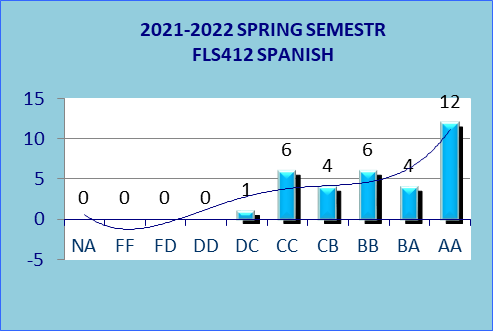 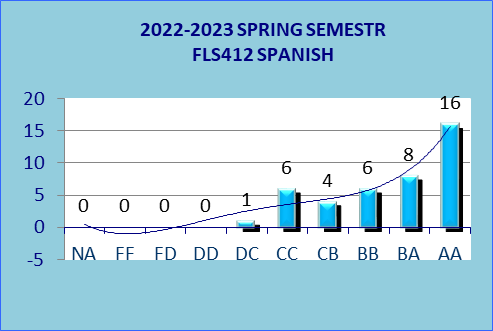 RECENT PERFORMANCERECENT PERFORMANCERECENT PERFORMANCERECENT PERFORMANCERECENT PERFORMANCERECENT PERFORMANCERECENT PERFORMANCERECENT PERFORMANCERECENT PERFORMANCERECENT PERFORMANCERECENT PERFORMANCERECENT PERFORMANCERECENT PERFORMANCERECENT PERFORMANCERECENT PERFORMANCERECENT PERFORMANCERECENT PERFORMANCERECENT PERFORMANCERECENT PERFORMANCERECENT PERFORMANCERECENT PERFORMANCERECENT PERFORMANCERECENT PERFORMANCE